Animal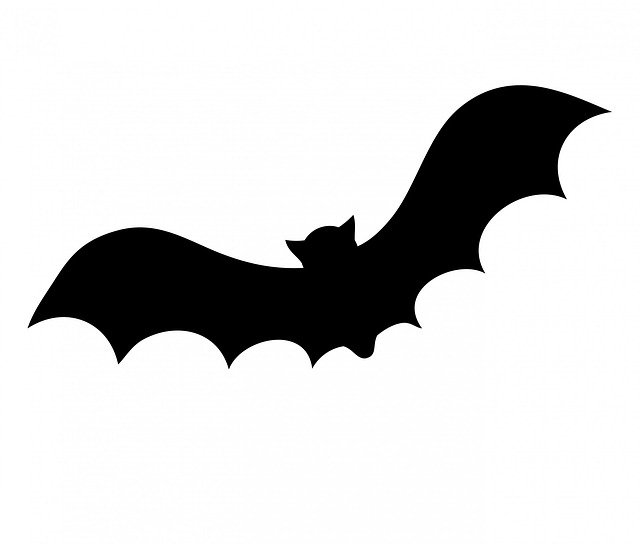 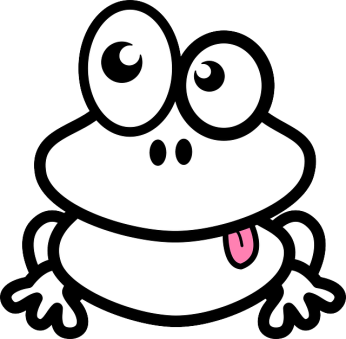 flamingo kangaroo frogpigpanda wolf bat meerkatsawolfwgcdmeerkatrtniyizpigbathvlzyppkangaroopandacjdjcwglmdivcfrogiqacepflamingo